Istorie anul I – 2018-2019Istorie anul II – 2018-2019Istorie anul III– 2018-2019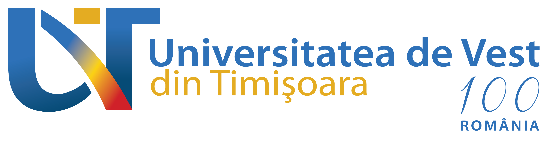 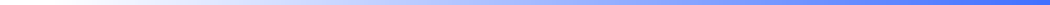 DECANATDECANATNr.Crt.Nume/prenumeNr. matricolMedia de admitereTipul de bursăMunteanu Alexandru AndreiI10249,78Bursă meritMagoşin Vlad CristianI10229,74Bursă meritNr.Crt.Nume/prenumeNr. matricolSituaţia şcolară pe anul univ. 2017/2018Tipul de bursăAndraşoni Maria TeodoraI95810,00Bursă meritBreazu Emilia LoredanaI9649,96Bursă meritBala EsteraI9599,89Bursă meritGavriscenco AlexandraI9729,52Bursă meritStăvaru ŞtefanI9969,33Bursă meritTeodoresc Tudor  I9979,24Bursă meritSandu Nicolae IulianI9939,17Bursă meritMohora AdrianI9849,08Bursă meritSăndulescu AdrianI9949,05Bursă meritPăuşan-Barna Leonard DenisI9888,96Bursă meritNr.Crt.Nume/prenumeNume/prenumeNr. matricolSituaţia şcolară pe anul univ. 2017/2018Situaţia şcolară pe anul univ. 2017/2018Tipul de bursăPricopiuc Serghei Pricopiuc Serghei I94710,0010,00Bursă meritMariş Horia ŞtefanMariş Horia ŞtefanI9419,859,85Bursă meritStroini MarcoStroini MarcoI9999,759,75Bursă meritVulcănescu CătălinVulcănescu CătălinI9549,359,35Bursă meritMărcut Patricia CrenguţaMărcut Patricia CrenguţaI9429,249,24Bursă meritLengher Mihai RaduLengher Mihai RaduI9399,229,22Bursă meritPall-Both Diandra NataliaPall-Both Diandra NataliaI9459,199,19Bursă meritCotogea Oana AlisaCotogea Oana AlisaI9348,808,80Bursă meritPAGINA1 |PAGINA1 |B-dul Vasile Pârvan, Nr. 4, 300223 Timişoara, România.Tel./Fax: +4 0256-592.164 (318), www.litere.uvt.roB-dul Vasile Pârvan, Nr. 4, 300223 Timişoara, România.Tel./Fax: +4 0256-592.164 (318), www.litere.uvt.roB-dul Vasile Pârvan, Nr. 4, 300223 Timişoara, România.Tel./Fax: +4 0256-592.164 (318), www.litere.uvt.ro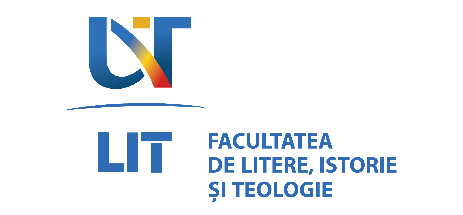 